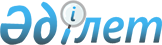 Об объемах трансфертов общего характера между республиканским и областными бюджетами, бюджетами города республиканского значения, столицы на 2011 - 2013 годы
					
			С истёкшим сроком
			
			
		
					Закон Республики Казахстан от 30 ноября 2010 года № 359-IV. Срок действия Закона - до 31 декабря 2013 года.
      Примечание РЦПИ. 
      Срок действия Закона - до 31.12.2023 (ст. 4 Закона)
      Примечание РЦПИ!
      Порядок введения в действие настоящего Закона РК см. ст. 4
      Настоящий Закон определяет объемы трансфертов общего характера между республиканским и областными бюджетами, бюджетами города республиканского значения, столицы в абсолютном выражении на трехлетний период 2011 - 2013 годов с разбивкой по годам.
      Статья 1. Объемы бюджетных изъятий, передаваемых из областных
                       бюджетов и бюджета города республиканского значения
                       в республиканский бюджет
      1. Установить бюджетные изъятия из областных бюджетов и бюджета города республиканского значения в республиканский бюджет на 2011 год в сумме 103 078 751 тысячи тенге, в том числе:
      Атырауской - 41 707 712 тысяч тенге;
      Мангистауской - 12 731 130 тысяч тенге;
      города Алматы - 48 639 909 тысяч тенге.
      2. Установить бюджетные изъятия из областных бюджетов и бюджета города республиканского значения в республиканский бюджет на 2012 год в сумме 102 114 759 тысяч тенге, в том числе:
      Атырауской - 39 467 955 тысяч тенге;
      Мангистауской - 16 076 180 тысяч тенге;
      города Алматы - 46 570 624 тысячи тенге.
      3. Установить бюджетные изъятия из областных бюджетов и бюджета города республиканского значения в республиканский бюджет на 2013 год в сумме 121 056 185 тысяч тенге, в том числе:
      Атырауской - 44 225 473 тысячи тенге;
      Мангистауской - 24 607 177 тысяч тенге;
      города Алматы - 52 223 535 тысяч тенге.
      Статья 2. Объемы бюджетных субвенций, передаваемых из
                       республиканского бюджета в областные бюджеты, бюджет
                       столицы
      1. Установить бюджетные субвенции, передаваемые из республиканского бюджета в областные бюджеты, бюджет столицы, на 2011 год в сумме 789 938 833 тысяч тенге, в том числе:
      Акмолинской - 49 552 059 тысяч тенге;
      Актюбинской - 21 836 600 тысяч тенге;
      Алматинской - 94 077 476 тысяч тенге;
      Восточно-Казахстанской - 81 700 063 тысячи тенге;
      Жамбылской - 75 778 457 тысяч тенге;
      Западно-Казахстанской - 13 983 926 тысяч тенге;
      Карагандинской - 55 937 850 тысяч тенге;
      Кызылординской - 64 395 637 тысяч тенге;
      Костанайской - 48 552 068 тысяч тенге;
      Павлодарской - 25 809 390 тысяч тенге;
      Северо-Казахстанской - 47 000 200 тысяч тенге;
      Южно-Казахстанской - 193 272 522 тысячи тенге;
      города Астаны - 18 042 585 тысяч тенге.
      2. Установить бюджетные субвенции, передаваемые из республиканского бюджета в областные бюджеты, бюджет столицы, на 2012 год в сумме 880 645 461 тысячи тенге, в том числе:
      Акмолинской - 53 579 911 тысяч тенге;
      Актюбинской - 31 721 533 тысячи тенге;
      Алматинской - 103 882 787 тысяч тенге;
      Восточно-Казахстанской - 89 595 453 тысячи тенге;
      Жамбылской - 85 094 218 тысяч тенге;
      Западно-Казахстанской - 17 113 055 тысяч тенге;
      Карагандинской - 61 399 259 тысяч тенге;
      Кызылординской - 71 593 511 тысяч тенге;
      Костанайской - 52 272 915 тысяч тенге;
      Павлодарской - 28 929 362 тысячи тенге;
      Северо-Казахстанской - 50 717 343 тысячи тенге;
      Южно-Казахстанской - 216 436 264 тысячи тенге;
      города Астаны - 18 309 850 тысяч тенге.
      3. Установить бюджетные субвенции, передаваемые из республиканского бюджета в областные бюджеты, бюджет столицы, на 2013 год в сумме 865 844 050 тысяч тенге, в том числе:
      Акмолинской - 53 074 025 тысяч тенге;
      Актюбинской - 32 805 572 тысячи тенге;
      Алматинской - 103 465 940 тысяч тенге;
      Восточно-Казахстанской - 89 281 704 тысячи тенге;
      Жамбылской - 87 075 850 тысяч тенге;
      Западно-Казахстанской - 13 485 381 тысяча тенге;
      Карагандинской - 58 562 240 тысяч тенге;
      Кызылординской - 71 143 181 тысяча тенге;
      Костанайской - 51 166 230 тысяч тенге;
      Павлодарской - 27 722 239 тысяч тенге;
      Северо-Казахстанской - 50 819 740 тысяч тенге;
      Южно-Казахстанской - 220 321 863 тысячи тенге;
      города Астаны - 6 920 085 тысяч тенге.
      Статья 3. Объемы расходов, предусматриваемых в местных бюджетах
      Учесть в расходах местных бюджетов минимальные объемы бюджетных средств, направляемых на оказание амбулаторно-поликлинической помощи, с учетом расходов на амбулаторно-поликлиническую помощь кожно-венерологических, онкологических и наркологических диспансеров согласно приложению к настоящему Закону.
      Статья 4. Порядок введения в действие настоящего Закона
      Настоящий Закон вводится в действие с 1 января 2011 года и действует до 31 декабря 2013 года. Минимальные объемы бюджетных средств, направляемых
на оказание амбулаторно-поликлинической помощи с
учетом расходов на амбулаторно-поликлиническую
помощь кожно-венерологических, онкологических и
наркологических диспансеров                                                           тыс. тенге
					© 2012. РГП на ПХВ «Институт законодательства и правовой информации Республики Казахстан» Министерства юстиции Республики Казахстан
				
Президент
Республики Казахстан
Н. НазарбаевПриложение
к Закону Республики Казахстан
"Об объемах трансфертов общего характера
между республиканским и областными бюджетами,
бюджетами города республиканского
значения, столицы на 2011 - 2013 годы"
Наименование
2011 год
2012 год
2013 год
ВСЕГО
104 129 183
115 404 090
117 310 250
1.
Акмолинская область
5 102 228
5 597 137
5 655 003
2.
Актюбинская область
4 936 189
5 487 465
5 552 888
3.
Алматинская область
13 359 218
13 860 693
14 258 822
4.
Атырауская область
3 219 373
3 581 285
3 608 805
5.
Восточно-Казахстанская
область
9 401 552
10 518 750
10 682 872
6.
Жамбылская область
6 688 014
7 498 187
7 602 479
7.
Западно-Казахстанская
область
4 885 560
5 433 152
5 489 319
8.
Карагандинская область
8 748 964
9 768 531
9 943 716
9.
Кызылординская область
5 465 283
6 502 608
6 585 070
10.
Костанайская область
4 468 338
5 287 410
5 343 617
11.
Мангистауская область
2 431 526
2 727 726
2 754 681
12.
Павлодарская область
4 983 915
5 372 905
5 435 830
13.
Северо-Казахстанская
область
4 615 088
5 161 759
5 423 340
14.
Южно-Казахстанская
область
13 321 733
15 113 549
15 228 536
15.
город Алматы
7 506 500
8 393 224
8 534 252
16.
город Астана
4 995 702
5 099 709
5 211 020